118-119. Putnički ili turistički čekТУРИСТИЧКИ / ПУТНИЧКИ ЧЕК (Traveller`s Cheque)Путнички чек (Traveller`s Cheque) је посебна врста чека која је веома распрострањена на туристичком тржишту. То је инструмент полуготовинског плаћања које туристи могу користити при куповини различитих роба и услуга током путовања. По својој суштини то је хартија од вредности, заправо писани документ којим њен издавалац даје „налог за безусловну исплату одређене своте новца или давања у замену за чек одређене робе или услуге“ (Д.Попов: „Путничке агенције – пословање“ – НИШРО „Туристичка штампа“ Београд).До идеје о увођењу путничког чека под овим именом и са механизмом коришћења који важи и данас, дошао је Хенри Велс, председник туристичке компаније American Express давне 1891. године. Тешкоће које је имао на путу по Европи, уз коришћење кредитног писма као инструмента плаћања, навеле су га на идеју о креирању једног новог инструмента. Путнички чек је настао комбинацијом следећих инструмената плаћања:- чека (преузето је име и могућност плаћања и преношења),- кредитног писма (искоришћене су предности механизма употребе) и- новчанице (преузет је облик и издавање у одређеним апоенима).Као писани документ путнички чек мора садржати одређене битне елементе, мада у основи сам изглед чека одређује његов издавалац. У битне елементе путничког чека спадају:- назив и број чека,- назив издаваоца чека,- име корисника чека- износ вредности чека и ознаку валуте у којој је чек издат.У издаваоце путничких чекова спадају банке и различите финансијске институције, као и велике туристичке компаније (Thomas Cook и American Express). Приликом издавања чекова од корисника се наплаћује провизија у висини од 1% од укупне вредности. И поред релативно мале провизије, присутан је економски интерес за ширењем система пословања са путничким чековима, а предности су садржане и у могућности коришћења новчаних средстава. Наиме, од момента када туриста преузима одређене чекове (у замену за готов новац или уз задуживање његовог рачуна у банци) до момента када га уновчава, по правилу протекне одређени период, што представља основ за додатне економске ефекте.Предности које коришћење путничких чекова има током путовања допринеле су његовој широкој примени. Он је прилагођен потребама туристе, јер поседује могућност задовољавања најразличитијих личних потреба током путовања, а има предности у односу на готов новац. Његово битно обележје је да гласи на име и да је непреносив, тако да су у случају губитка или крађе могућности злоупотребе сведене на минимум, уз брзу компензацију кориснику.У том циљу постоји и дефинисана процедура преузимања и уновчавања чекова. Корисник потписује чекове при преузимању код издаваоца (банке или туристичке компаније). При уновчавању или плаћању купљене робе или услуге, чек се поново потписује. Том приликом службеник (продавац) утврђује истоветност потписа, уз проверу идентитета на основу личне исправе (пасоша, личне карте).Еурочек (Eurocheque) представља инструмент полуготовинског начина плаћања који се највише користи на подручју Европе. На тржиште је уведен 60.-их година прошлог века, а његови издаваоци су европске банке. Као хартија од вредности, еурочек садржи све битне елементе путничког чека, али се јављају и одређене разлике првенствено у процедури коришћења.Основна разлика се односи на обавезно коришћење посебне картице са именом власника еурочека. Картица се обавезно прилаже код сваке исплате чека и служи као доказ идентитета корисника. То повећава степен сигурности у њиховом коришћењу. За разлику од класичних путничких чекова, на еурочеку није унапред унет износ новца, већ корисник сам уноси одређени износ који подиже или којим врши плаћање робе или услуга. Исписивање износа на еурочекуу основи је везано за висину средстава на банкарском рачуну корисника, а постоје и утврђени горњи лимити, који се на подручју Европе крећу око 200 €.Као издаваоци еурочекова јављају се готово све веће банке у Европи, а предност представља и веома разграната мрежа прималаца на подручју старог континента (хотели, ресторани, туристичке агенције, бензинске пумпе и други учесници у туристичком промету).Putnički, to jest travelers čekovi, predstavljaju najbezbednije sredstvo plaćanja na putovanjima, zato što su sredstva na njima garantovana, a i zamenljivi su. Za njihovo korišćenje se po pravilu ne uzima provizija, a kupovina čekova u banci košta od 0,5 do jedan odsto od njihove vrednosti.
Ovi čekovi predstavljaju svojevrsnu zamenu za keš i naročito su popularni među studentima i ostalim građanima koji nemaju redovna mesečna primanja. Putnički ček predstavlja sredstvo plaćanja u različitim apoenima i valutama koje glasi na određenu sumu novca i samim tim se i tretira kao novac. Pored mogućnosti plaćanja u više od milion radnji, hotela i restorana širom sveta, kao prednost putničkih čekova navodi se njihova bezbedna zamena za gotovinu u bankama, menjačnicama i hotelima.
Da bi se klijenti na najbolji način zaštitili u slučaju krađe, neophodno je da pri kupovini potpišu putnički ček u jednom uglu (npr. gornjem), dok je u trenutku unovčavanja čeka ili plaćanja potrebno da ga potpišu i u drugom uglu. Upoređivanjem istovetnosti prvog i drugog potpisa klijent se štiti u slučaju krađe. Svi zainteresovani građani mogu da kupe putničke čekove u većini banaka koje posluju u Srbiji, bez obzira na to da li su klijenti tih banaka. Najčešće klijenti mogu da se opredele za kupovinu putničkih čekova u evrima i američkim dolarima. Putnički čekovi su u bankama zastupljeni u apoenima od 50, 100 i 200 evra, dok se čekovi u američkim dolarima izdaju u apoenima od 20, 50 i 100 dolara (najčešći slučaj).
Takođe, posle povratka s putovanja, u banakama možete da ponudite čekove na otkup, a oni mogu da budu i u drugim valutama, pored evra ili dolara, uz naplatu provizije od najčešće 0,5 do 1 odsto od nominalne vrednosti čeka. Rok trajanja putničkih čekova je neograničen, pa se neiskorišćeni čekovi mogu čuvati za sledeće putovanje ili kao sigurna rezerva novca, a vlasnicima se preporučuje da putničke čekove čuvaju odvojeno od potvrde o njihovoj prodaji.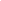 